新民高中教師研習報告研習名稱生活文創品牌經營生活文創品牌經營生活文創品牌經營研習地點台中市朝富路232號台中市朝富路232號台中市朝富路232號日期時間7/ 9 至7/147/ 9 至7/147/ 9 至7/14主講人薰衣草講師薰衣草講師薰衣草講師參加對象高級中等學校之商管群教師高級中等學校之商管群教師高級中等學校之商管群教師活動內容摘要                        研習內容                          7/9  好好空間導覽與策展介紹、緩慢漂鳥品牌行銷、好好品牌行銷、下午茶Buffet體驗流程、微景設計7/10心之芳庭園區導覽、薰衣草森林品牌簡介、心知芳庭-綠色婚禮行銷、設計思考工作坊7/11森林島嶼品牌介紹、緩慢品牌行銷、緩慢金瓜石入住流程體驗、緩慢手作體驗、山月慢食體驗7/12 九宮格朝食-體驗流程、緩慢慢體驗、森林手作體驗7/13 手作點心、村光學旅-淨身儀式、村光學旅-香草山居生活、村光學旅-旅人願景、村光學旅-山居晚餐7/14村光學旅-一畝田、 村光學旅-秘境對話、村光學旅-大地餐桌、村光學旅-種下夢想種子、村光學旅-書寫心意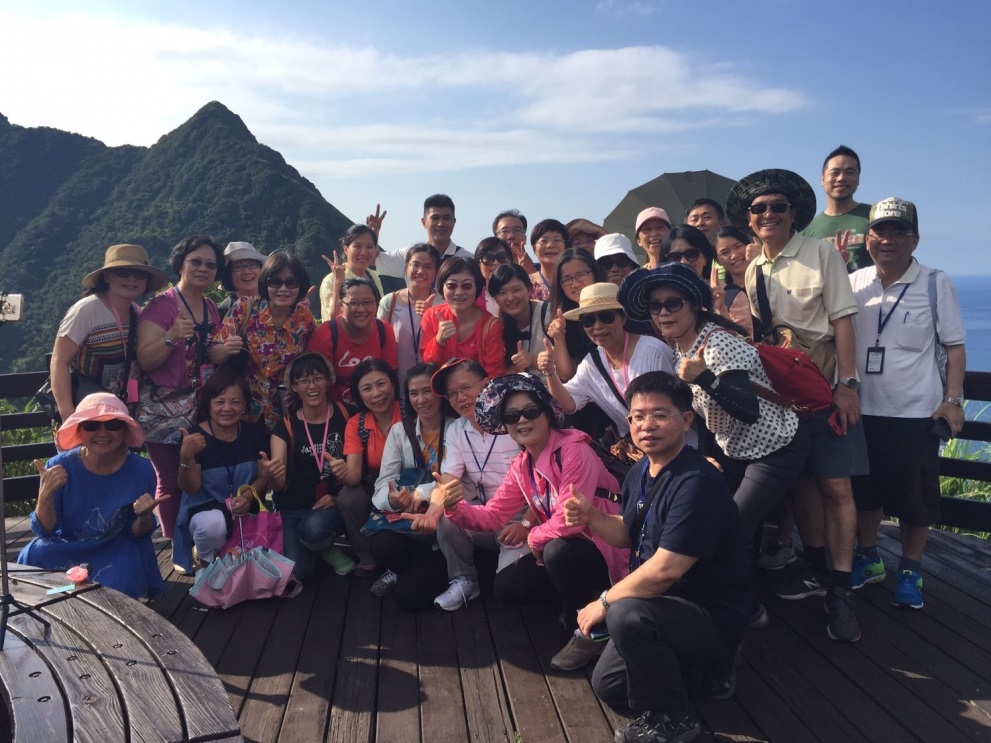                         研習內容                          7/9  好好空間導覽與策展介紹、緩慢漂鳥品牌行銷、好好品牌行銷、下午茶Buffet體驗流程、微景設計7/10心之芳庭園區導覽、薰衣草森林品牌簡介、心知芳庭-綠色婚禮行銷、設計思考工作坊7/11森林島嶼品牌介紹、緩慢品牌行銷、緩慢金瓜石入住流程體驗、緩慢手作體驗、山月慢食體驗7/12 九宮格朝食-體驗流程、緩慢慢體驗、森林手作體驗7/13 手作點心、村光學旅-淨身儀式、村光學旅-香草山居生活、村光學旅-旅人願景、村光學旅-山居晚餐7/14村光學旅-一畝田、 村光學旅-秘境對話、村光學旅-大地餐桌、村光學旅-種下夢想種子、村光學旅-書寫心意                        研習內容                          7/9  好好空間導覽與策展介紹、緩慢漂鳥品牌行銷、好好品牌行銷、下午茶Buffet體驗流程、微景設計7/10心之芳庭園區導覽、薰衣草森林品牌簡介、心知芳庭-綠色婚禮行銷、設計思考工作坊7/11森林島嶼品牌介紹、緩慢品牌行銷、緩慢金瓜石入住流程體驗、緩慢手作體驗、山月慢食體驗7/12 九宮格朝食-體驗流程、緩慢慢體驗、森林手作體驗7/13 手作點心、村光學旅-淨身儀式、村光學旅-香草山居生活、村光學旅-旅人願景、村光學旅-山居晚餐7/14村光學旅-一畝田、 村光學旅-秘境對話、村光學旅-大地餐桌、村光學旅-種下夢想種子、村光學旅-書寫心意研習心得分享  參加為期6天由新民高中主辦的薰衣草森林股份有限公司的研習，透過多位講師的引領與介紹，讓大家見識到薰衣草公司的規模與主人們所投入的心血，也更加見識到兩個女生，來自不同地方，因為夢想而相遇，從此展開了不一樣的人生旅途，更創造了薰衣草森林的紫色夢想與傳奇，對主人們的勇氣與堅持相當佩服，而今年赴薰衣草研習，則較強調企業價值與品牌精神等軟體的型塑，因此獲益非常多，是一個難得的學習機會，藉由這一次創新的體驗學習，相信在教學方法上定會有所突破與精進。  參加為期6天由新民高中主辦的薰衣草森林股份有限公司的研習，透過多位講師的引領與介紹，讓大家見識到薰衣草公司的規模與主人們所投入的心血，也更加見識到兩個女生，來自不同地方，因為夢想而相遇，從此展開了不一樣的人生旅途，更創造了薰衣草森林的紫色夢想與傳奇，對主人們的勇氣與堅持相當佩服，而今年赴薰衣草研習，則較強調企業價值與品牌精神等軟體的型塑，因此獲益非常多，是一個難得的學習機會，藉由這一次創新的體驗學習，相信在教學方法上定會有所突破與精進。  參加為期6天由新民高中主辦的薰衣草森林股份有限公司的研習，透過多位講師的引領與介紹，讓大家見識到薰衣草公司的規模與主人們所投入的心血，也更加見識到兩個女生，來自不同地方，因為夢想而相遇，從此展開了不一樣的人生旅途，更創造了薰衣草森林的紫色夢想與傳奇，對主人們的勇氣與堅持相當佩服，而今年赴薰衣草研習，則較強調企業價值與品牌精神等軟體的型塑，因此獲益非常多，是一個難得的學習機會，藉由這一次創新的體驗學習，相信在教學方法上定會有所突破與精進。報告人顏淑玲科別商經科